Приложение 1 учебник 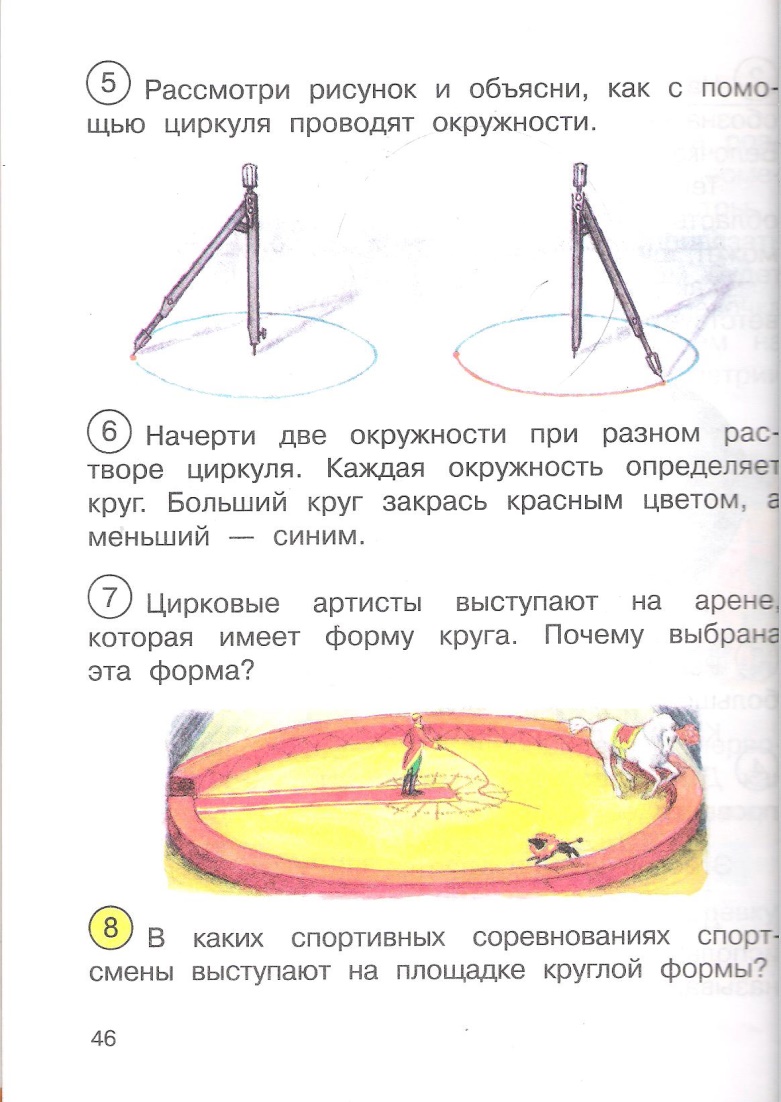 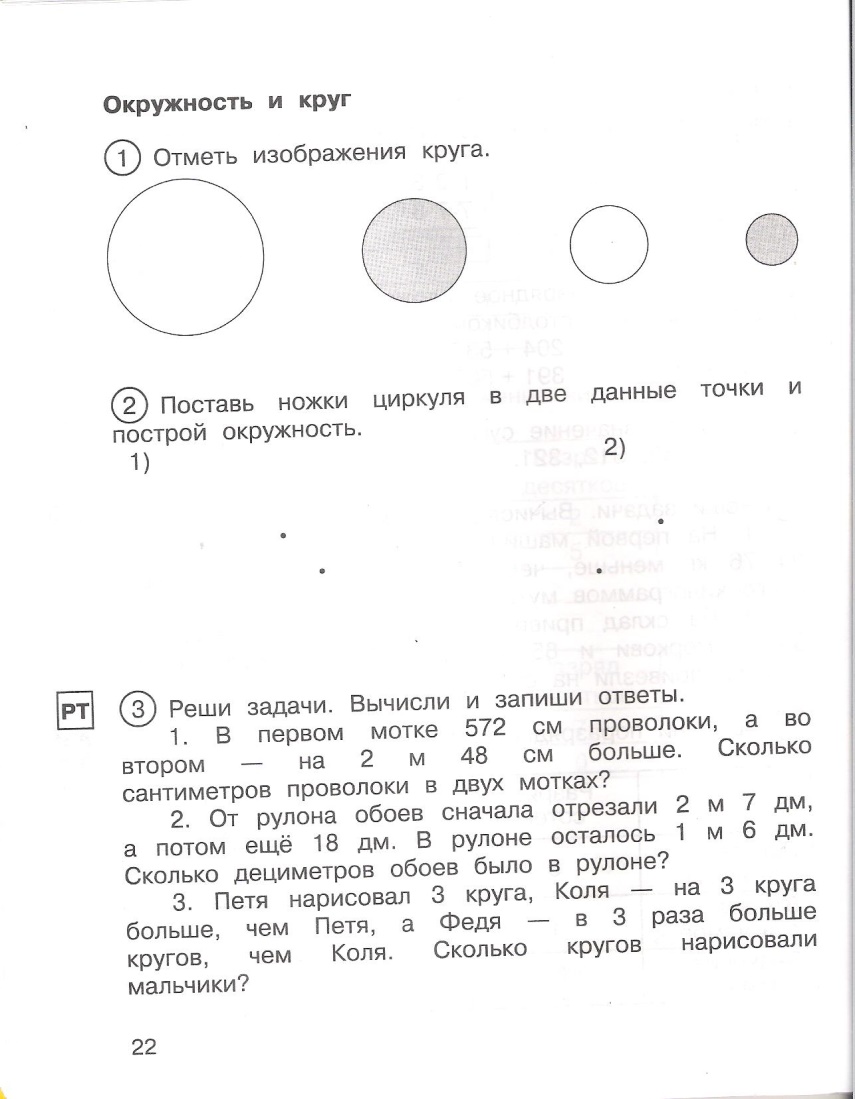 